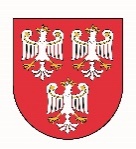 Starostwo Powiatowe w OlkuszuStarostwo Powiatowe w OlkuszuStarostwo Powiatowe w OlkuszuWydział Polityki Społecznej i PromocjiWydział Polityki Społecznej i PromocjiWydział Polityki Społecznej i PromocjiOŚWIADCZENIEOŚWIADCZENIEOŚWIADCZENIEOŚWIADCZENIEzleceniobiorcy o braku podwójnego dofinansowania zadania publicznegozleceniobiorcy o braku podwójnego dofinansowania zadania publicznegozleceniobiorcy o braku podwójnego dofinansowania zadania publicznegozleceniobiorcy o braku podwójnego dofinansowania zadania publicznegoData:Data:DANE ZLECENIOBIORCYDANE ZLECENIOBIORCYDANE ZLECENIOBIORCYDANE ZLECENIOBIORCYNazwa stowarzyszenia:Nazwa stowarzyszenia:Adres stowarzyszenia:Adres stowarzyszenia:Nazwa zadania publicznego:Nazwa zadania publicznego:TREŚĆ OŚWIADCZENIATREŚĆ OŚWIADCZENIATREŚĆ OŚWIADCZENIATREŚĆ OŚWIADCZENIAOświadczam, że wszystkie wydatki wynikające z dokumentów księgowych związanych z realizacją zadania publicznego i ujęte w części lub w całości do rozliczenia udzielonej dotacji nie zostały równocześnie sfinansowane w tych samych kwotach ze środków pochodzących z innych źródeł publicznych, w szczególności: dotacji z budżetu państwa lub budżetów jednostek samorządu terytorialnego, funduszy celowych lub środków z funduszy strukturalnych.Oświadczam, że wszystkie wydatki wynikające z dokumentów księgowych związanych z realizacją zadania publicznego i ujęte w części lub w całości do rozliczenia udzielonej dotacji nie zostały równocześnie sfinansowane w tych samych kwotach ze środków pochodzących z innych źródeł publicznych, w szczególności: dotacji z budżetu państwa lub budżetów jednostek samorządu terytorialnego, funduszy celowych lub środków z funduszy strukturalnych.Oświadczam, że wszystkie wydatki wynikające z dokumentów księgowych związanych z realizacją zadania publicznego i ujęte w części lub w całości do rozliczenia udzielonej dotacji nie zostały równocześnie sfinansowane w tych samych kwotach ze środków pochodzących z innych źródeł publicznych, w szczególności: dotacji z budżetu państwa lub budżetów jednostek samorządu terytorialnego, funduszy celowych lub środków z funduszy strukturalnych.Oświadczam, że wszystkie wydatki wynikające z dokumentów księgowych związanych z realizacją zadania publicznego i ujęte w części lub w całości do rozliczenia udzielonej dotacji nie zostały równocześnie sfinansowane w tych samych kwotach ze środków pochodzących z innych źródeł publicznych, w szczególności: dotacji z budżetu państwa lub budżetów jednostek samorządu terytorialnego, funduszy celowych lub środków z funduszy strukturalnych.Oświadczam, że zapoznałam/łem się i akceptuję zapisy zawarte w Obowiązku Informacyjnym, publikowanym na stronie internetowej www.sp.olkusz.pl w sekcji RODO oraz dostępnym w Wydziale Polityki Społecznej i Promocji Starostwa Powiatowego w Olkuszu przy ul. Mickiewicza 2.Oświadczam, że zapoznałam/łem się i akceptuję zapisy zawarte w Obowiązku Informacyjnym, publikowanym na stronie internetowej www.sp.olkusz.pl w sekcji RODO oraz dostępnym w Wydziale Polityki Społecznej i Promocji Starostwa Powiatowego w Olkuszu przy ul. Mickiewicza 2.Oświadczam, że zapoznałam/łem się i akceptuję zapisy zawarte w Obowiązku Informacyjnym, publikowanym na stronie internetowej www.sp.olkusz.pl w sekcji RODO oraz dostępnym w Wydziale Polityki Społecznej i Promocji Starostwa Powiatowego w Olkuszu przy ul. Mickiewicza 2.Oświadczam, że zapoznałam/łem się i akceptuję zapisy zawarte w Obowiązku Informacyjnym, publikowanym na stronie internetowej www.sp.olkusz.pl w sekcji RODO oraz dostępnym w Wydziale Polityki Społecznej i Promocji Starostwa Powiatowego w Olkuszu przy ul. Mickiewicza 2.Podpis zleceniobiorcy:Podpis zleceniobiorcy:Podpis zleceniobiorcy: